Appendix-IXMandatory Public DisclosureA. GENERAL INFORMATION B. DOCUMENT AND INFORMATIONC. RESULT AND ACADEMICS RESULT CLASS: XRESULT CLASS: XIID. STAFF (TEACHING) E. SCHOOL INFRASTRUCTURE SL NoInformationDetails1.NAME OF THE SCHOOLLEELA’S PUBLIC SCHOOL2.AFFILIATION NO (IF APPLICABLE)33303683.SCHOOL CODE (IF APPLICABLE)158934.COMPLETE ADDRESS WITH PIN CODEMOTIPUR, THE PATAN, DIST DURG, CG 4911115.PRINCIPAL NAME AND QUALIFICATIONMRS. ARCHANA MISHRA 6.SCHOOL EMAIL IDLPSMAINCAMPUS@GMAIL.COM7.CONTACT DETAILS (LANDLINE/MOBILE)9893048114SL NoInformationDetails1.COPIES OF AFFILIATION/UPGRADATION LETTER AND RECENT EXTENSION OF AFFILIATION, IF ANY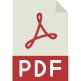 2.COPIES OF SOCIETITES/TRUST/COMPANY REGISTRATION /RENEWAL CERTIFICATE AS APPLICABLE 3.COPY OF NO OBJECTION CERTIFICATES (NOC) ISSUED, IF APPLICABLE  BY THE STATE GOVT/UT4.COPIES OF RECOGNITION CERTIFICATES UNDER RTE ACT, 2009 AND IT’S RENEWAL IF APPLICABLE5.COPY OF VALID BUILDING SAFETY CERTIFICATE AS PER THE NATIONAL BULILDING CODE6.COPY OF VALID FIRE SAFETY CERTIFICATE ISSUED BY THE COMPETENT AUTHORITY7.COPY OF THE DEO CERTIFICATE SUBMITTED BY THE SCHOOL FOR AFFILIATION/UPGRADATION /EXTENSION OF AFFILIATION OR SELF CERTIFICATION BY SHOOL8.COPIES OF VALID WATER, HEALTH AND SANITATION CERTIFICATESSL NoDOCUMENTS/INFORMATIONUPLOAD DOCUMENTS1.FEE STRUCTURE OF THE SCHOOL2.ANNUAL ACADEMIC CALENDER3.LIST OF SCHOOL MANAGEMENT COMMITTEE (SMC)4.LIST OF PARENTS TEACHERS ASSOCIATION (PTA) MEMBERS5.LAST THREE-YEAR RESULT OF THE BOARD EXAMINATION AS PER APPLICABLITYAttached BelowS NOYEARNO. OF REGISTERED STUDENTSNO. OF STUDENTS PASSEDPASS PERCENTAGEREMARK1.2020-211414100 %NA2.2019-20NANA NA NA 3.2018-19NA NA NA NA S NOYEARNO. OF REGISTERED STUDENTSNO. OF STUDENTS PASSEDPASS PERCENTAGEREMARKNA NA NA NA NA NA SL NoInformationDetails1.PRINCIPAL012.TOTAL NO. OF TEACHERS172.*PGT:052.*TGT:052.*PRT:073.TEACHERS SECTION RATIO1:14.DETAILS OF SPECIAL EDUCATIONAVAILABLE5.DETAILS OF COUNSELLOR AND WELLNESS TEACHERSAVAILABLESL NoInformationDetails1.TOTAL CAMPUS AREA OF THE SCHOOL (IN SQUARE MTR)80942.NO AND SIZE OF THE CLASS ROOMS (IN SQ FTMTR)24*6003.NO ND SIZE OF LABORATORIES INCLUDING COMPUTER LABS (IN SQ MTR)5 (600*4 +1200*1)4.INTERNET FACILITY (Y/N)YES5.NO. OF GIRLS TOILET36.NO. OF BOYS TOILET37.LINK OF YOUTUBE VIDEO OF THE INSPECTION OF SCHOOL COVERING THE INFRASTRUCTURE OF THE SCHOOL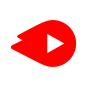 